Problemi lineari. Verifica I. Per il suo nuovo cellulare Sandra può scegliere fra le seguenti tre tariffe mensili:Tariffa 1: 26 centesimi ogni chiamata.Tariffa 2: 30 euro con chiamate illimitate senza altre spese.Tariffa 3: 10 euro di spesa fissa, più 15 centesimi per ogni chiamata.1. Indica con n il numero di chiamate e con C il costo mensile di ogni tariffa. Qui sotto scrivi,  per ogni tariffa la legge che lega C ad n.Tariffa 1: C = ______	 Tariffa 2: grafico C = ______	Tariffa 3: C = ______2. Sandra sa che può spendere al massimo 25 euro al mese. Quante telefonate può fare con la tariffa 3? ______Motiva qui sotto la tua risposta.________________________________________________________________3. Nelle figure qui sotto trovi i grafici che rappresentano le tre tariffe. Associa ad ogni tariffa il grafico che la rappresenta (E, F o G)Tariffa 1: grafico __	 Tariffa 2: grafico __	Tariffa 3: grafico __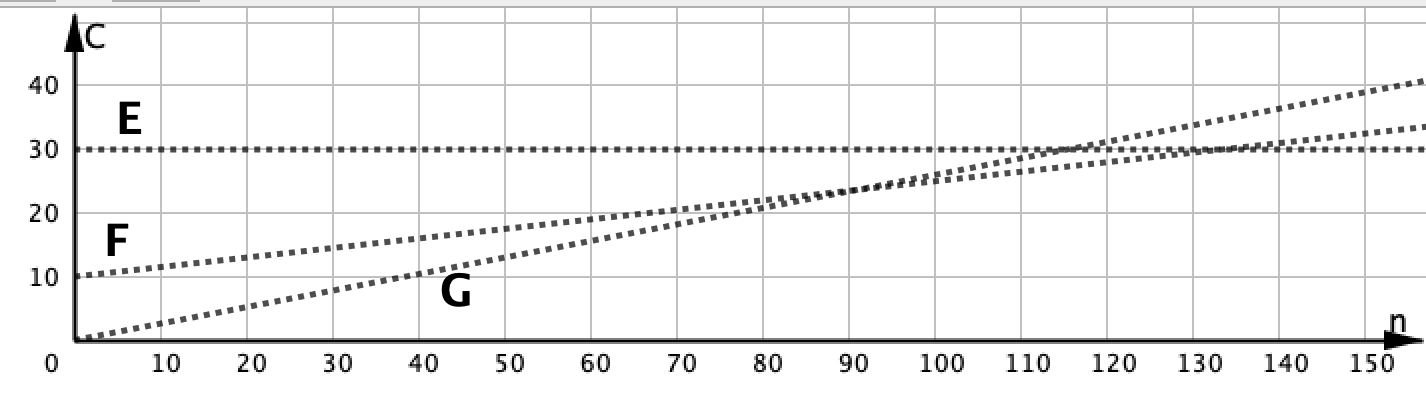 II. Una motocicletta percorre una strada rettilinea con velocità variabile. Il grafico qui sotto mostra come varia la velocità v al variare del tempo t. Misuro il tempo t in secondi,  la velocità v in metri al secondo e l’accelerazione in metri al secondo2.4. Osserva il grafico e, fra le seguenti affermazioni, scegli quelle vere (V) e quelle false (F). a. Nel tratto OA la motocicletta va in salita.	V	F 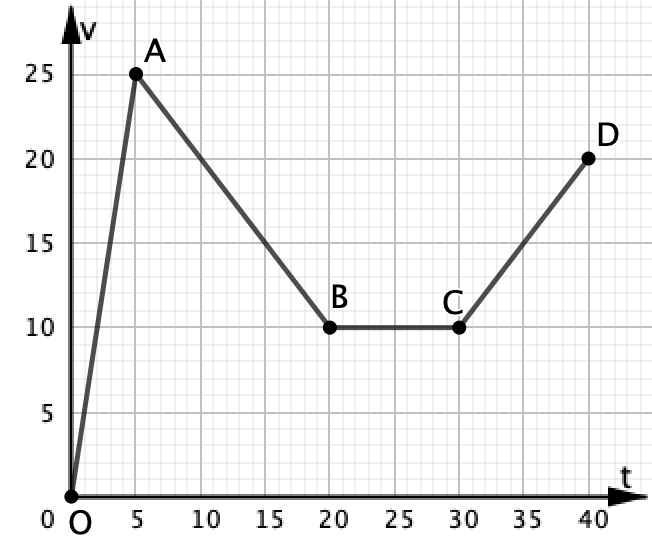 b. Nel tratto BC la motocicletta sta ferma	V	Fc. Nel tratto OA l’accelerazione è 5 m/s2.	V	Fd. Fra 20 e 30 secondi la velocità è 10/m/s.	V	Fe. In 5 secondi la moto percorre 25 metri	V	Ff. L’accelerazione è massima fra 0 e 5 secondi	V	Fg. Nel tratto AB la moto rallenta (o decelera).	V	F5. Osserva il grafico e rispondi ai seguenti quesiti: a. In quali istanti  la velocità vale 20 m/s? ______b. Quanto vale la velocità al tempo di 35 secondi?___c.  Quanto vale l’accelerazione nel tratto AB? _____